ТОГБОУ центр психолого-педагогического сопровождения и коррекции «Гармония»Внеклассное занятие«Имею право, но обязан»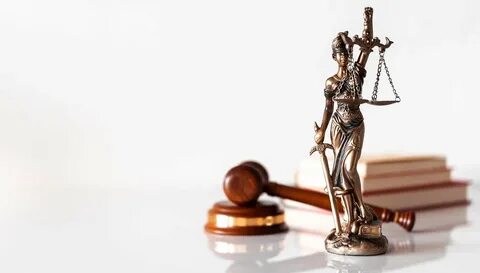                                            Провела воспитатель 8 классаМелешкина Надежда Иосифовнаг. Рассказово     2022г.                                                        «Кто с законом дружит,                                                             тот живет не тужит»   Цель: -профилактика преступлений и правонарушений среди несовершеннолетних,-закрепление знаний о юридической ответственности ( уголовной ,  административной, юридической, дисциплинарной),-воспитание правового сознания обучающихся.Форма проведения : беседа, ситуативный практикум.План внеклассного занятия.1.Вступительное слово.2 Информационный блок:-Виды ответственности-Ситуативные задачи3.Подведение итогов. РефлексияВысказывания:«С людьми живи в мире, а с пороками- сражайся (Латинская пословица)«Закон не проявляется до тех пор, пока не нарушается» Сегодня на занятии мы будем говорить об основных правах и обязанностях школьника, о законодательных документах. Знать права, уметь ориентироваться в них – необходимо каждому члену общества. Вы сейчас на пороге взрослой жизни и должны быть готовы нести ответственность за свои поступки перед государством и  перед другими людьми.Как вы думаете, что такое право?Право – совокупность общеобязательных правил поведения установленных государством, которые регулируют общественные отношения.А что такое обязанность?Обязанность — это определенный круг действий, обязательных для выполнения.Скажите, ребята, в чем отличие прав и обязанностей?Своими правами мы пользуемся по желанию, а обязанности мы обязаны выполнять.Скажите, ребята, в каких документах говорится о правах и обязанностях? «Всеобщая декларация прав человека», «Конвенция по правам ребенка», «Конституция российской Федерации», Устав школы.Права человека записаны во«Всеобщей декларации прав человека», ДЕКЛАРАЦИЯ- это основные принципы, к которым стремится каждое государство.Ребята, давайте вспомним более подробно права и обязанности      ( на доске вывешиваются карточки с названными правами и обязанностями) Права:право на жизнь;право свободы выражений своих убеждений;право на имя и гражданство;право жить в своей стране и своей семье;право на жилье и неприкосновенность;право на отдых и досуг;право на образование;право на охрану здоровья и бесплатное медицинское обслуживание;право на свободу мысли;право на общение на родном языке;право на защиту от жестокости, насилия…Обязанности:добросовестно учиться;беречь школьное имущество;выполнять Устав школы, законы общества;вести здоровый образ жизни;охранять природу и окружающую среду, бережно относиться к природным богатствам;любить свою Родину, уважать свое государство, его законы, участвовать в жизни своей страны, вставать на ее защиту,беречь памятники истории и культуры…Каждому из вас, чтобы стать настоящим гражданином своей страны,                               надо не только иметь права , но  выполнять обязанности.                                                                           За невыполнение обязанностей, совершение правонарушений, гражданин, в том числе несовершеннолетний, несет юридическую ответственность.                                             Какие виды ответственности вы знаете?Существует 4 вида юридической ответственности при нарушениях:            1.Уголовная ответственность- самый строгий вид ответственности, предусмотренный Уголовным кодексом. Она наступает за совершение преступлений и наиболее опасных правонарушений (убийство, грабеж, кража, изнасилование , оскорбления, хулиганство) с 16 лет,                                                            за некоторые деяния - с 14 лет.                                                                                     Отягчающее обстоятельство- совершение преступления в составе группы (Уголовная ответственность несовершеннолетних ст. 87)Статья 88. Виды наказаний, назначаемые несовершеннолетним, являются: штраф, обязательные работы, исправительные работы, арест, лишение свободы на определенный срок.          2.Административная ответственность применяется за нарушения, предусмотренные кодексом об административных правонарушениях.  К административным нарушениям относятся: нарушение правил ДД, противопожарной безопасности, нарушение общественного порядка и др.  За административные правонарушения к ответственности привлекаются с 16 лет.Статья3.2 Виды наказаний: штраф, предупреждение, исправительные работы.              Кодекс РФ «Об административных правонарушениях»Статья 7.27 Мелкое хищение. Мелкое хищение чужого имущества путем кражи, мошенничества, присвоения или растраты –влечет наложения административного штрафа в размере до трехкратной стоимости похищенного имущества или административный арест до пятнадцати суток.Статья 20.1 Мелкое хулиганство- нарушение общественного порядка, выражающее явное неуважение к обществу, сопровождающее нецензурной бранью в общественных местах- влечет наложение административного штрафа в размере от пяти до десяти минимальных размеров труда или административный арест до пятнадцати суток.                                                          Статья 20.20 Распитие алкогольной и спиртосодержащей продукции либо потребление наркотических средств или психотропных веществ в общественных местах- влечет наложение административного штрафа в размере от трех до пяти минимальных размеров труда.Статья 20.22 Появление в состоянии опьянения несовершеннолетних, а равно Распитие алкогольной и спиртосодержащей продукции либо потребление наркотических средств или психотропных веществ в общественных местах- влечет наложение административного штрафа на родителей в размере от трех до пяти минимальных размеров труда.Статья 19.13 Заведомо ложный вызов специализированных служб – пожарной охраны, полиции,скорой медицинской помощи или иных спец. служб влечет наложение административного штрафа в размере от десяти до пятнадцати минимальных размеров труда. Если тебе нет 16 лет, то кто несет административная ответственность? (по Конституции РФ ст 38 и семейному кодексу ст 63 ответственность несут родители.Лица, предлагающие тебе спиртные напитки или другие одурманивающие вещества, также подлежат административной ответственности.      3. Дисциплинарная ответственность несовершеннолетних. Она может применяться, только если несовершеннолетний работает по трудовому договору. Наступает она за нарушение трудовой дисциплины                   ( опоздание, невыполнение своих обязанностей и т.д.)Существуют три формы дисциплинарной ответственности: замечание, выговор, увольнение. Если будет причинен вред имуществу работодателя, может наступить ответственность в форме возмещения ущерба.            Дисциплинарная ответственность обучающихся — это вид ответственности, основным содержанием которой являются меры дисциплинарного взыскания – замечание, выговор, отчисление из организации, осуществляющей образовательную деятельность.                                         По решению организации, осуществляющей образовательную деятельность, за неоднократное совершение дисциплинарных проступков, допускается применение отчисления несовершеннолетнего обучающегося, достигшего возраста пятнадцати лет, из организации, осуществляющей образовательную деятельность, как меры дисциплинарного взыскания. Отчисление несовершеннолетнего обучающегося применяется, если меры педагогического воздействия не дали результата и дальнейшее его пребывание оказывает отрицательное влияние на других обучающихся, нарушает их права и права работников организации, осуществляющей образовательную деятельность.                                                                                                              Основания для отчисления ребенка из общеобразовательного учреждения регламентирует ст. 61 закона «Об образовани»                4.Гражданско-правовая ответственность несовершеннолетних. Она наступает за причинение имущественного вреда кому-либо или причинение вреда здоровью, чести и достоинству и т. д.                                                                                Гражданско-правовая ответственность – это имущественное (как правило, денежное) возмещение вреда пострадавшему лицу. Даже, если причинен вред чьему-либо здоровью, нанесено оскорбление, то компенсировать вред нужно в виде определенной денежной суммы.                                                                                              Если несовершеннолетний, не достиг 14 лет, то гражданскую ответственность за причиненный вред несут родители или опекуны.   (статья 1073 ГК РФ)                                                                                                                                      Порядок привлечения к гражданско-правовой ответственности.                                 К гражданско-правовой ответственности человек привлекается по решению суда. Если родители (законные представители), не соглашаются добровольно возместить ущерб пострадавшему, он может обратиться в суд с иском. Несовершеннолетние от 14 до 18 лет самостоятельно несут ответственность за причиненный вред (статья 1074 ГК РФ), своим имуществом или заработком. Если имущества у несовершеннолетнего недостаточно, тогда родители (законные представители) возмещают ущерб. Разбор ситуаций. (ситуации разбираются и обсуждаются)1.Какой вид ответственности несет гражданин России за данное нарушение? Подросток появился на улице в нетрезвом состоянии (административная ответственность).2.Избил одноклассника (уголовная ответственность).3.Совершил кражу мобильного телефона (уголовная ответственность).4.Переходил дорогу в неположенном месте (административная ответственность).                                                                                                                 5.Нецензурно выражался в общественном месте (административная ответственность).6.Старшеклассник отбирал у детей младшего звена деньги (уголовная ответственность).7. Старшеклассники на дискотеке распили бутылку вина (административная ответственность).8.Порвал учебник одноклассника (гражданская ответственность).              9.Пассажир автобуса не оплатил проезд (административная ответственность).                 10.Разбил мячом окно (гражданская ответственность). 11.Совершил прогул в школе опоздал (дисциплинарная ответственность). «Подумай».   Подберите к пословице статью из «Всеобщей декларации прав человека.. «Правда суда не боится» (статья 8: право на защиту своих интересов и свобод с помощью суда))«Любишь кататься_ люби и саночки возить» (статья 23: право на труд)«Грамоте учиться- всегда пригодиться» » (статья 26: право на образование)«Делу время- потехе час» (статья 24: право на отдых и досуг)«Дело мастера боится» (статья 23: право на труд)«При солнышке тепло , при матери- добро» (статья 25: право на достойный жизненный уровень в семье)«Всякому мила своя сторона»  (статья:13  право на свободу передвижения). Ребята, как вы считаете, что является причиной правонарушений несовершеннолетними?Главной причиной является незнание закона, неуважение к закону.  Ни один человек в нашем обществе не должен отступать от правовых норм. Иначе его ждет наказание. «Незнание закона не освобождает от ответственности». Законы нужно знать и их соблюдать.»                                                                                                    В каждом из вас есть волшебная сила- сила ваших ответственных слов и поступков.  «Только слабые совершают преступления. Сильному и счастливому они ни к чему…» (французский философ 18 века Вольтер)Рефлексия. Закончи предложение.Сегодня на занятии я узнал…У меня появилось желание…Я хочу сказать…